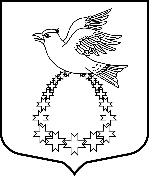 Администрациямуниципального образования«Вистинское  сельское поселение»муниципального образования«Кингисеппский муниципальный район»Ленинградской областиП О С Т А Н О В Л Е Н И Е19.12.2022  г.    № 169 аВ соответствии со статьей 81 Бюджетного кодекса Российской Федерации, принимая во внимание постановление Правительства Российской Федерации от 03.10.2022 года № 1745 «О специальной мере в сфере экономики и внесении изменения в постановление Правительства Российской Федерации от 30 апреля 2020 года №616», администрация МО «Вистинское сельское поселение»ПОСТАНОВЛЯЕТ:Внести изменения в постановление администрации МО«Вистинское сельское поселение» от 03.08.2009 года №79 «Об  утверждении положения о порядке расходования средств резервного фонда администрации МО «Вистинское сельское поселение»:     В пункте 3 приложения к постановлению:     дополнить подпунктом 3.12. следующего содержания:      - финансирование расходов, связанных с введением специальных мер  всфере экономики, а также с принятием Президентом РФ и уполномоченными органами правовых актов в сфере обороны;     дополнить подпунктом 3.13. следующего содержания:      -оказание единовременной материальной помощи гражданам, осуществляющим расходы на мероприятия, связанные с последствиями специальной военной операции на территориях Украины, Луганской Народной Республики и Донецкой Народной Республики (далее – спецоперация);     дополнить подпунктом 3.14. следующего содержания:       - материальная помощь гражданам, чьи родственники погибли в ходе участия в специальной военной операции на территориях Донецкой Народной Республики, Луганской Народной Республики и Украины (сопутствующие расходы в целях захоронения участников спецоперации), оказывается супруге (супругу), при ее (его) отсутствии проживавшим совместно с военнослужащим либо гражданином, пребывавшим в добровольческом формировании, совершеннолетним детям, законным представителям (опекунам, попечителям) либо усыновителям несовершеннолетних детей (инвалидов с детства независимо от возраста) военнослужащего либо гражданина, пребывавшего в добровольческом формировании, родителям и лицам, находившимся на иждивении военнослужащего либо гражданина, пребывавшего в добровольческом формировании (в случае недееспособности или ограниченной дееспособности указанных лиц их законным представителям (опекунам, попечителям), в равных долях. Погибший член семьи должен быть зарегистрирован на территории МО «Вистинское сельское поселение»;     2. Пункт 6 приложения к постановлению -     дополнить абзацем третьим следующего содержания:     -  Выделение бюджетных ассигнований из резервного фонда на финансовое обеспечение мероприятий, предусмотренных пункта 3.12. настоящего Положения, осуществляется при поступившем обращении Военного Комиссариата города Кингисепп, Кингисеппского и Волосовского районов, коммерческие предложения, сметные расчеты и  иные документы при необходимости;     дополнить абзацем четвертым следующего содержания:     -  Выделение бюджетных ассигнований из резервного фонда на финансовое обеспечение мероприятий, предусмотренных пункта 3.14. настоящего Положения, осуществляется при поступившем обращении прилагаются: справка или иной документ от Военного Комиссариата города Кингисепп, Кингисеппского и Волосовского районов, подтверждающие факт призывы на военную службу по мобилизации в ВС РФ или добровольного волеизъявления готовности несения службы в ВС РФ, и граждан, пребывавших в добровольческих формированиях (частных военных компаниях), извещений войсковой части (добровольческих формирований, ЧВК) о гибели военнослужащего (бойца ЧВК), копии документов, подтверждающих родственные отношения с погибшим, копия документа о смерти (медецинское свидетельство, справка, свидетельство), паспортные данные (ФИО, дата и место рождения, адрес регистрации по месту жительства) погибшего;     3. Постановление вступает в силу со дня официального опубликования.     4. Настоящее постановление разместить на официальном сайте администрации МО «Вистинское сельское поселение» в информационно-телекоммуникационной сети «Интернет».     5. 	Контроль за исполнением постановления оставляю за собой.Глава администрации                                                           И.Н. СажинаИсп. Бердюгина Е.В., Тел. (813 75) 67 133«О внесении изменений в Постановление администрации МО «Вистинское сельское поселение от 03.08.2009 г. № 79 «Об  утверждении положения о порядке расходования средств резервного фонда администрации МО «Вистинское сельское поселение» 